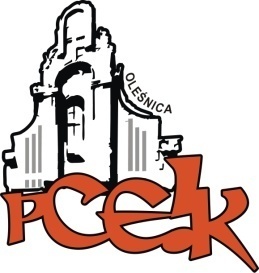 Z a p r a s z a m yNauczycieli edukacji humanistycznej (polonistów) na pierwsze:Spotkanie Sieci Współpracy i Samokształcenia Nauczycieli Przedmiotów HumanistycznychTemat przewodni pierwszego spotkania:Projekt edukacyjny - „W obronie języka ojczystego”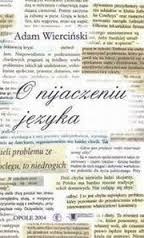 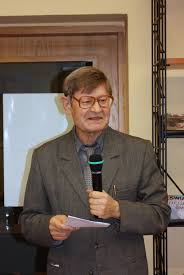          Termin:  20  października 2016 r. o godzinie: 15:30-19:30Adresaci: nauczyciele edukacji humanistycznej Czas trwania:  4 godziny dydaktyczneKoordynator sieci: Mirosława Berezowska Cele ogólne:  zastosowanie metody  projektu jako kluczowej metody podnoszącej aktywność ucznia w procesie uczenia się. Zagadnienia pierwszego spotkaniaOtwarty wykład inauguracyjny  dr Adama Wiercińskiego dla nauczycieli-humanistów pt. O nijakim języku”.Warsztat  pt. Od wyboru tematu do oceny czyli  ABC  konstruowania  projektu edukacyjnego.Przedstawienie propozycji zagadnień kolejnych szkoleń dotyczących projektu edukacyjnego jako  skutecznej metody w odwróconej edukacji .Zasady komunikowania się w Sieci, wybór metod i form pracy, harmonogram.Informacje na temat działania Platformy: Oleśnickie Centrum e-Doradztwa oraz dostępu do zasobów Sieci    Współpracy i Samokształcenia .Osoby zainteresowane udziałem w formie doskonalenia prosimy o przesyłanie zgłoszeń do  18.10.2016 r. Zgłoszenie na szkolenie następuje poprzez wypełnienie formularza (załączonego do zaproszenia) i przesłanie go pocztą mailową do PCEiK. Ponadto przyjmujemy telefoniczne zgłoszenia na szkolenia. W przypadku korzystania z kontaktu telefonicznego konieczne jest wypełnienie formularza zgłoszenia w dniu rozpoczęcia szkolenia. Formularz zgłoszeniowy znajduje się także na naszej stronie internetowej: www.pceik.plWpłaty na konto bankowe Numer konta: 26 9584 0008 2001 0011 4736 0005Rezygnacja z udziału w formie doskonalenia musi nastąpić w formie pisemnej faxem na numer: 071 314 01 72, najpóźniej na 3 dni robocze przed rozpoczęciem szkolenia. Rezygnacja w terminie późniejszym wiąże się z koniecznością pokrycia kosztów organizacyjnych w wysokości 50%. Nieobecność na szkoleniu lub konferencji nie zwalnia z dokonania opłaty.UWAGA UCZESTNICY SIECI:Pierwsze  spotkanie w ramach sieci współpracy i samokształcenia ma charakter otwarty, od drugiego grupa będzie „zamknięta” tzn. nie będą przyjmowani nowi uczestnicy. Odpłatność:Uczestnicy Sieci Współpracy i Samokształcenia Nauczycieli Przedmiotów  Humanistycznych   z placówek oświatowych prowadzonych przez  Miasta i Gminy, które podpisały z PCEiK porozumienie dotyczące doskonalenia zawodowego na 2016 rok oraz z placówek prowadzonych przez Starostwo Powiatowe w Oleśnicy – bezpłatnieUczestnicy Sieci Współpracy i Samokształcenia Nauczycieli Przedmiotów  Humanistycznych z placówek oświatowych prowadzonych przez Miasta i Gminy, które nie podpisały z PCEiK porozumienia dotyczącego doskonalenia zawodowego na 2016 rok  – 50 złOferta dla nauczycieli zainteresowanych udziałem w szkoleniu, którzy nie są uczestnikami Sieci Współpracy i Samokształcenia Nauczycieli Przedmiotów Humanistycznych: nauczyciele z placówek oświatowych prowadzonych przez  Miasta i Gminy, które podpisały z PCEiK porozumienie dotyczące doskonalenia zawodowego na 2016 rok oraz z placówek prowadzonych przez Starostwo Powiatowe w Oleśnicy – 30 złnauczyciele z placówek oświatowych prowadzonych przez Miasta i Gminy, które nie podpisały z PCEiK 
porozumienia dotyczącego doskonalenia zawodowego na 2016 rok  – 60 złZAPRASZAMY RÓWNIEŻ UCZNIÓW GIMNAZJÓW I SZKÓŁ PONADGIMNAZJALNYCH. WSTĘP BEZPŁATNY.